Projekt innowacyjny realizowany przez Warszawską Wyższą Szkołę Informatyki oraz Ośrodek Ewaluacji Sp. z o.o.Szanowni Państwo,Zapraszamy do zapoznania się z produktem finalnym projektu innowacyjnego „Efektywni 50+”.  Prezentowane narzędzie szkoleniowe mogą Państwo otrzymać nieodpłatnie kontaktując się z przedstawicielem Warszawskiej Wyższej Szkoły Informatyki.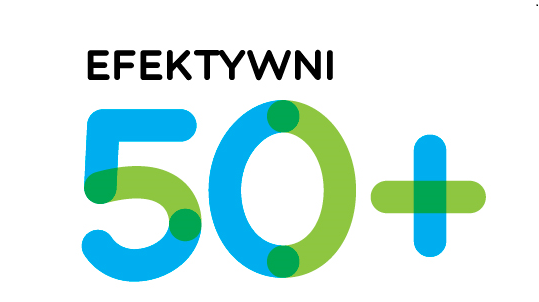 Atuty modułu doszkalającego „Efektywni 50+”:Produkt finalny to innowacyjne narzędzie edukacyjne opierające się na e-learningu i zajęciach stacjonarnych. Produkt Finalny „Moduł Doszkalający Efektywni 50+” był testowany z wykorzystaniem technologii Microsoft: Lync, Office 365 i Share Point. Przeprowadzenie testów na 8 grupach szkoleniowych (w czasie ponad 700 godzin) potwierdziło, iż wykorzystane w szkoleniach technologie są skutecznym rozwiązaniem i dobrym wyborem. Poniżej przedstawiamy strukturę narzędzia, które Państwu udostępnimy.PRODUKT FINALNYRekomendujemy prowadzenie 70% zajęć w formule zdalnej, a 30% stacjonarnej. Jednakże użytkownicy i odbiorcy mogą dowolnie przesuwać proporcje zgodnie ze swoimi potrzebami. Korzystanie z innowacji nie wymaga nakładów finansowych, a jedynie poświęcenia czasu na zapoznanie się założeniami metodologicznymi i narzędziowymi. Wykorzystanie modułu szkoleniowego analogicznie ze ścieżką grup testujących (grupa 10 osób / 5 modułów tematycznych / 100 godzin zajęć) wymaga zaangażowania odpowiednio przygotowanego trenera lub trenerów.Dla kogo jest to narzędzie?Produkt finalny będzie przekazany instytucjom z województwa mazowieckiego:uczelniom wyższym kształcącym na kierunkach informatycznych;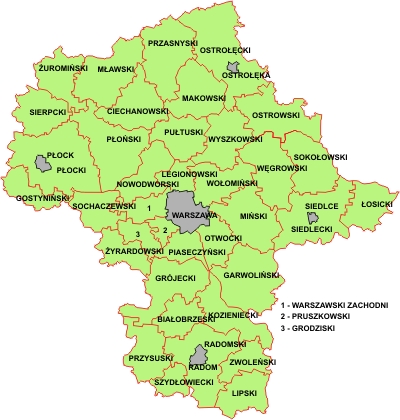 instytucjom kształcącym w zakresie szeroko rozumianej edukacji dorosłych i edukacji ustawicznej (np. Uniwersytety Trzeciego Wieku, Centra Kształcenia Ustawicznego, organizacje edukacyjne z tzw. III sektora.);firmom szkoleniowym prowadzącym kursy z zakresu nowych technologii;przedsiębiorstwa chcące podwyższyć kompetencje swoich pracowników.Każdy podmiot, który zdecyduje się zwrócić do Warszawskiej Wyższej Szkoły Informatyki celem otrzymania Produktu Finalnego zapozna się z regulacjami dotyczącymi przekazania i zasad użytkowania zawartymi w Porozumieniu pomiędzy instytucją szkoleniową/uczelnią a Warszawską Wyższą Szkołą Informatyki. Jak wdrożyć narzędzie?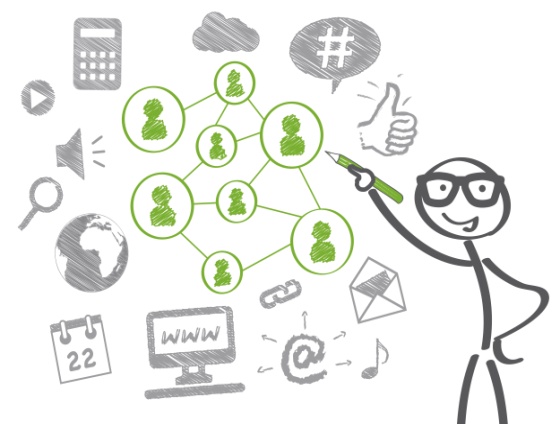 Wymagane zaplecze techniczne jest inne dla użytkowników i odbiorców. Użytkownicy mają różne możliwości wdrożenia infrastruktury do obsługi szkoleń:Opartej w całości na własnej infrastrukturzeBez własnego serweraStruktura mieszanaPełny instruktaż każdej z trzech opcji wdrożenia Modułu Doszkalającego „Efektywni 50+” znajduje się w podręczniku metodycznym, który jest częścią składową oferowanego narzędzia. Odbiorca znajdzie w nim praktyczne porady i zdjęcia ułatwiające przygotowanie techniczne i konfigurację sprzętu. Kontakt:Warszawska Wyższa Szkoła InformatykiWeronika Jakubowska-Pietras, email: wjakubowska@wwsi.edu.pl , tel. (022) 489 64 44